“Shine“ – Elegance and tact in V2A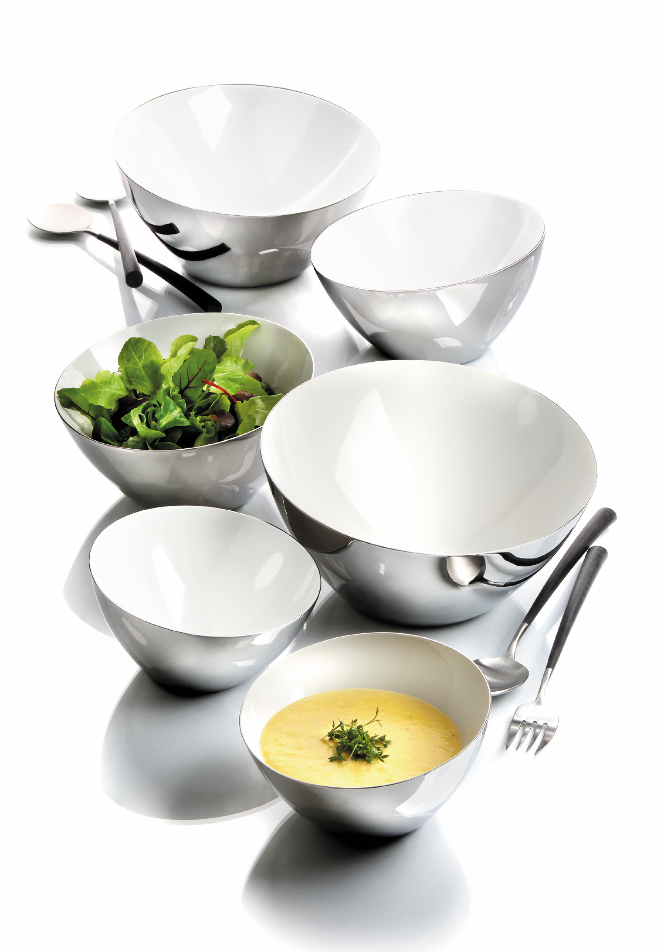 The stainless steel bowls of the “Shine” series are double-walled. The resultant isolating effect avoids the formation of condensed water when serving chilled dishes - even at higher outside temperatures. Cold food stays cold and warm food stays warm for a longer time. The slanting and slim top edge appears elegant and filigree. The accentuated contrast between the highly polished outside and the ivory-coloured finish on the inside makes that series an eye-catcher. “Shine” is the perfect combination of elegance and unobtrusiveness. It is versatile in application, thus facilitating a variation of presentations and it is effective due to its double-walled construction.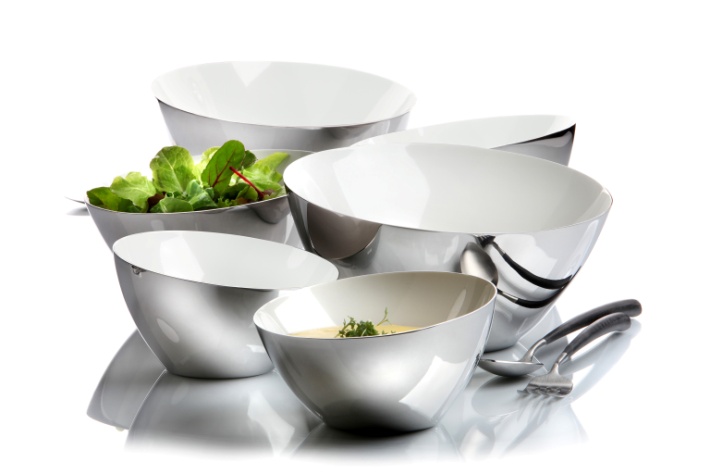 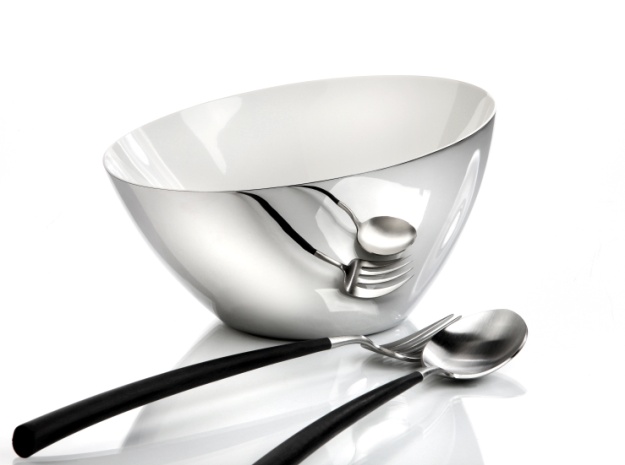 The double-walled bowls of the “Shine” series are available in three sizes and they are delivered in a stylish gift box. More information: WWW.ZIEHER.COM WWW.ZIEHER-SELECTION.COM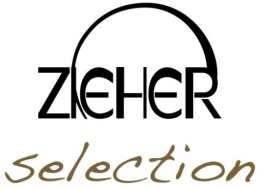 06/2016ZIEHER KG, Kulmbacher Str. 15, 95502 HimmelkronMarketing: 09273/9273-68; www.zieher.com ; www.zieher-selection.comPlease direct requests for photo or text material to presse@zieher.com